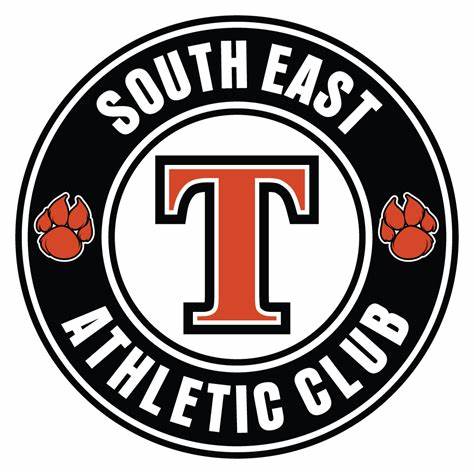 SEAC U15 Spring Camp(For Players born in 2009 & 2010)May 6-7, 2023Big Marble Go Centre$100 Registration FeeRegistration Deadline – April 26Camp Description:To introduce the skills, attitude, and determination it requires to play at the U15AAA level.Camp includes:3 On-ice sessions with SEAC coachesParent/Player information sessionCamp jerseyTo register: https://go.teamsnap.com/forms/368275For further information, please contact - seachockey@shaw.ca 